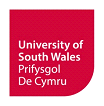 YOUR DETAILSGROUNDS FOR REVIEWEVIDENCEDECLARATIONThis form is available in Welsh. Mae’r ffurflen hon ar gael yn Gymraeg.Please ensure that you have read and understood the Student Code of Conduct and the Fitness to Practise Procedure available at: https://registry.southwales.ac.uk/student-regulations/fitness-practise/This form should be submitted to the Student Casework Unit via email to:  studentcasework@southwales.ac.uk no later than 10 working days after the formal notification of the outcome of a Fitness to Practise Committee. All relevant evidence MUST be submitted with this form.Surname:First Name(s):Student ID number:Email address:Course:Faculty:Please tick the box(es) that describes your grounds for requesting a review:Please tick the box(es) that describes your grounds for requesting a review:Please tick the box(es) that describes your grounds for requesting a review:Ground AThat new evidence or extenuating circumstances have become known that are relevant to the case, which you could not have reasonably made known at the time of the original hearing. (NB Sensitive personal, family or cultural reasons will not be accepted as good reason.)Ground BThat there were irregularities in the conduct of proceedings of such a significant nature as to cause reasonable doubt as to whether the committee would have reached the same decision had they not occurred.Ground CThat the findings and recommendations of the Committee were disproportionate, given the circumstances of the case. Please provide outline your reasons for requesting a review of the penalty:Please detail what reasonable outcome or further action you are expecting:Please list any additional evidence you have provided to support your grounds for requesting a review. Where new material evidence is submitted at this stage, please specify the reason(s) why this has not previously been provided.Evidence attached in support of your request for reviewEvidence attached in support of your request for reviewType of evidence:Date of evidence:e.g. letter, e-mail, course materials, written statemente.g. letter, e-mail, course materials, written statemente.g. letter, e-mail, course materials, written statemente.g. letter, e-mail, course materials, written statementPlease specify the reason(s) why this evidence was not previously provided during the original hearing of the Fitness to Practise Committee:I declare that the information given above, and any attached corroborating evidence, is accurate and true to the best of my knowledge.I understand that in submitting this form I give my approval for relevant information/evidence to be made available to appropriate parties on request and shared in line with the relevant Communication Plan[1] and Privacy/Fair Processing Notice[2].NB Policing Degree apprenticeships programmes only – your employer will be automatically notified of any submissions/ outcomes under this process.I declare that the information given above, and any attached corroborating evidence, is accurate and true to the best of my knowledge.I understand that in submitting this form I give my approval for relevant information/evidence to be made available to appropriate parties on request and shared in line with the relevant Communication Plan[1] and Privacy/Fair Processing Notice[2].NB Policing Degree apprenticeships programmes only – your employer will be automatically notified of any submissions/ outcomes under this process.I declare that the information given above, and any attached corroborating evidence, is accurate and true to the best of my knowledge.I understand that in submitting this form I give my approval for relevant information/evidence to be made available to appropriate parties on request and shared in line with the relevant Communication Plan[1] and Privacy/Fair Processing Notice[2].NB Policing Degree apprenticeships programmes only – your employer will be automatically notified of any submissions/ outcomes under this process.I declare that the information given above, and any attached corroborating evidence, is accurate and true to the best of my knowledge.I understand that in submitting this form I give my approval for relevant information/evidence to be made available to appropriate parties on request and shared in line with the relevant Communication Plan[1] and Privacy/Fair Processing Notice[2].NB Policing Degree apprenticeships programmes only – your employer will be automatically notified of any submissions/ outcomes under this process.Signed:Date: